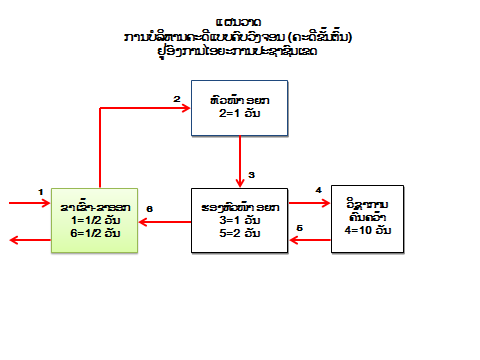 ຂັ້ນຕອນຜູ່ມອບ-ຮັບສໍານວນຄະດີກໍານົດເວລາວັນທີຮັບວັນທີສົ່ງລາຍເຊັນໝາຍເຫດ1ຂາເຂົ້າ-ຂາອອກ ອຍກ1/2 ວັນ2ຫົວໜ້າ/ຮອງຫົວໜ້າ ອຍກ1 ວັນ3ຮອງຫົວໜ້າ ອຍກ1 ວັນ4ພະນັກງານ ອຍກ10 ວັນ5ຮອງຫົວໜ້າ ອຍກ2 ວັນ6ຂາເຂົ້າ-ຂາອອກ 1/2 ວັນລວມລວມ15 ວັນ